Министерство общего и профессионального образования Ростовской областиГБПОУ РО «ВПК им. М. А. Шолохова»Методические рекомендации по руководству и выполнению курсовых работ укрупненной группы специальностей44.00.00 Образование и педагогика2017Этапы и сроки выполнения курсовой работыВыполнение курсового проекта (работы) рассматривается как вид учебной работы и форма контроля учебной работы студентов по профессиональному модулю (модулям) профессионального цикла и реализуется в пределах времени, отведенного на ее (их) изучение. Выполнение студентом курсовой работы (проекта) осуществляется на заключительном этапе изучения междисциплинарного курса профессионального модуля (МДК ПМ), в ходе которого осуществляется обучение применению полученных знаний и умений при решении комплексных задач, связанных со сферой профессиональной деятельности будущих специалистов.Количество и сроки выполнения курсовых работ (проектов) предусматриваются рабочими учебными планами.По завершении работы над курсовой работой студент ее оформляет, подписывает и сдает руководителю. Руководитель её изучает, оценивает и подписывает, заполняя Лист замечаний. Пример оформленияЛист замечанийна курсовую работуСтудента Иванова Сергея ПетровичаФорма обучения – очная, IV курс, группа А Специальность: 44.02.01 Дошкольное образованиеТема: «Планирование кружковой работы по ИЗО с детьми дошкольного возраста»Замечания:Качество титульного листаОбъем работыКоличество использованной литературы, качество оформленияНаличие необходимых структурных единицКачество Введения Качество теоретической и опытно-практической части работыКачество ЗаключенияСоответствие теме, полнота её раскрытияНаличие и качество выводовСоблюдение научного стиляНаличие и качество ссылок Соответствие требованиям к оформлению: заголовков, текста, иллюстративных материалов, приложенийСтепень самостоятельности и активностиПрактическая ценностьПоложения, особо выделяющие работуНедостатки работыРекомендации, пожеланияРуководитель __________________________    __________________________                                      (подпись)                                                              (ФИО)«    »______________ 2016 г.   Руководитель предусматривает публичные формы защиты курсовой работы. Защита курсовой работы может рассматриваться как часть квалификационного экзамена по профессиональному модулю учебного плана.Курсовая работа может стать составной частью выпускной квалификационной работы студента. Допускается выполнение курсового проекта по одной теме группой студентов.Тема курсовой работыТематика курсовых работ являются частью программы профессионального модуля учебного плана специальности, которая утверждаются в соответствии с «Положением о рабочей программе учебных дисциплин и профессиональных модулей ППССЗ ФГОС СПО ГБПОУ РО «ВПК им. М. А. Шолохова». На основании программы преподаватель разрабатывает по установленному образцу учебно-исследовательские комплекты (УИК). В УИК находят отражение предполагаемый план будущей курсовой работы (проекта) и базовый список литературы.Тема курсовой работы (проекта) может быть предложена студентом при условии обоснования им ее целесообразности.Тема курсовой работы может быть связана с программой производственной практики студента.Структура курсовой работыОбщие требования к структуре работыКурсовая работа может носить реферативный, практический и опытно-экспериментальный характер.Объем работы – 20-30 страниц, проекта – 15-17 страниц, без учета Приложений.Титульный лист является первой страницей работы.Пример оформления титульного листаМинистерство общего и профессионального образования Ростовской областиГБПОУ РО «ВПК им. М. А. Шолохова»Курсовая работапо МДК.05.01. Теоретические и прикладные аспекты методической работы воспитателя детей дошкольного возрастана темуПланирование кружковой работы по ИЗО с детьми дошкольного возрастаВыполнила:Иванова Елена Петровна Форма обучения – очная, IV курс, группа А    _____________________             (подпись)Специальность: 44.02.01 Дошкольное образованиеРуководитель: Ушаков Василий НиколаевичОценка «_______________»  ________________                                     (подпись)«___»__________________ 2017 г.Вёшенская 2017Министерство общего и профессионального образования Ростовской областиГБПОУ РО «ВПК им. М. А. Шолохова»Пояснительная запискак курсовой работе в форме проектапо ПМ.05. Методическое обеспечение образовательного процессаМДК.05.01. Теоретические и прикладные аспекты методической работы воспитателя детей дошкольного возрастана темуПланирование кружковой работы по ИЗО с детьми дошкольного возрастаВыполнила:Иванова Елена Петровна Форма обучения – очная, IV курс, группа А    _____________________               (подпись)Специальность: 44.02.01 Дошкольное образованиеРуководитель: Ушаков Василий НиколаевичОценка «_______________»  ________________                                   (подпись)«___»__________________ 2017 г.Вёшенская 2017 Содержание располагается на отдельном листе.Пример оформления Содержание 1 Введение ………………………………………………………….….…………..32 Теоретические аспекты организации кружковой работы2.1 Кружковая работав ДОО: понятие и типы ……………….……..…..………52.2 Планирование: основные принципы, типы и содержание ……..………….93 Особенности организации и планирования работы кружка по ИЗО с детьми дошкольного возраста3.1 Методические особенности организации работы по ИЗО с детьми дошкольного возраста   ………………………………………………………......133.2 Разработка программы и тематического планирования работы кружка по ИЗО для работы с детьми в ДОО «»…..…………………………………..…….173.3 Разработка поурочного  планирования кружковой работы ………………214 Заключение ……………………………………………………………………….255Список литературы ………………………………………………………..…….27Приложение А Схема поурочного планирования…….……………….…..……29Во Введении описывается актуальность выбора темы, формулируются компоненты методологического аппарата.Пример оформления1. ВведениеАктуальность разработки темы.Объект исследования.Предмет исследования.Цель работы (переформулированная тема).Задачи: (переформулированные пункты Содержания второго уровня).Методы исследования: анализ информационных источников, синтез полученных данных, обобщение, классификация, аналогия, моделирование, интервьюирование, опрос, анкетирование, изучение документации и т.п..Работа выполнена в форме работы (проекта), что и определило её структуру: введение, теоретическую часть и опытно-экспериментальную часть, заключение и список литературы. Работа имеет приложение в виде информационного носителя с записью.В ходе работы над темой использовались: справочно-энциклопедическая литература, монографии, материалы периодической печати, ресурсы сети Интернет, учебная и учебно-методическая литература, рекламные материалы, локальные нормативные акты и иная документация исследуемых организаций и учреждений.Новизна и практическая значимость.Основная часть разбивается на несколько частей, в зависимости от характера работы, которые в свою очередь делятся на пункты.После основной части работы следует Заключение.В список литературы следует включать все источники информации, которые использовались при выполнении работы.Структура курсовой работы реферативного характераВведение.Теоретическая часть. В ней содержится история вопроса, уровень разработанности проблемы в теории и практике посредством сравнительного анализа литературы.Заключение. В нем содержатся выводы и рекомендации относительно возможностей использования материалов работы.Список используемой литературы не менее 20 источниковПриложения. Структура курсовой работы практического характераВведение.Основная часть. Она состоит из двух частей: в теоретической части содержатся теоретические основы разрабатываемой темы, даны история вопроса, уровень разработанности проблемы в теории и практике;в практической части должно быть представлено решение выбранной проблемы, проектирование педагогической деятельности, описание ее реализации, оценка ее результативности. Практическая часть может включать в себя систему разработанных занятий, уроков, внеклассных форм работы, комплектов учебно-наглядных или учебно-методических пособий, описание опыта практической работы (отдельного педагога, системы обучения, воспитания конкретного образовательного учреждения) и т.п. с обоснованием их разработки и методическими указаниями по их применению;Заключение. В нем содержатся выводы и рекомендации относительно возможностей практического применения материалов работы.Список используемой литературы не менее 15 источников.Приложения. Структура курсовой работы опытно-экспериментального характераВведение.Основная часть. Она состоит из двух частей в теоретической части содержатся теоретические основы разрабатываемой темы, даны история вопроса, уровень разработанности проблемы в теории и практике;в опытно-экспериментальной части должны быть представлены план проведения эксперимента, характеристики методов экспериментальной работы, обоснование выбранного метода, основные этапы эксперимента, обработка и анализ результатов опытно-экспериментальной работы.Заключение. В нем содержатся выводы и рекомендации о возможности применения полученных результатов.Список используемой литературы не менее 15 источников.Приложения. Структура курсовой работы проектного характераСодержанием курсовой работы проектного характера является разработка изделия или продукта творческой деятельности. По структуре данная работа состоит из пояснительной записки и практической части.Пояснительная записка включает в себя следующее:Титульный лист.Введение.Основная часть, где дается теоретическое, расчетное обоснование создаваемых изделий или продуктов творческой деятельности; приводится описание конструкции и принцип работы спроектированного изделия, выбор материалов, технологические особенности его изготовления, организационно-экономическое обоснование.Заключение. В нем содержатся выводы и рекомендации о возможности применения полученных результатов.Список литературы не менее 10 источников.Приложения.Практическая часть может быть представлена методическими и учебными разработками, чертежами, схемами, графиками, диаграммами, картинами, сценариями и другими изделиями или продуктами творческой деятельности в соответствии с выбранной темой.Рекомендации к оформлению Работа выполняется на формате А – 4, шрифтом – 14, на одной стороне листа.При выполнении работ соблюдаются поля: левое – 30мм, правое – 10мм, верхнее – 20мм, нижнее – 20мм.Страницы в исследовании считают с титульного листа, нумеруют со второго, номера страниц проставляются арабскими цифрами посередине, вверху страницы.Каждую основную содержательную единицу курсовой работы (1 Введение, 2 Теоретическая часть, 3 Практическая часть, 4 Заключение, 5 Список литературы) рекомендуется оформлять заголовком 1 уровня 18 шрифтом по центру полужирным начертанием, начинать с нового листа, обозначать арабскими цифрами без точки и записывать с абзацного отступа. Части делятся на пункты, которые оформляются как заголовки второго уровня 16 шрифтом по центру полужирным начертанием. Пункты должны иметь нумерацию в пределах каждой части. Номер пункта состоит из номеров части и пункта, разделенных точкой. В конце номера пункта точка не ставится, например:2 Типы и основные размеры2.12.2 }         Нумерация пунктов части2.3	3 Технические требования3.13.2 }         Нумерация пунктов части3.3Части и пункты должны иметь заголовки. Заголовки должны четко и кратко отражать содержание частей и пунктов. Заголовки следует печатать по центру с прописной буквы без точки в конце, не подчеркивая. Переносы слов в заголовках не допускаются. Если заголовок состоит из двух предложений, их разделяют точкой. Рекомендуется тексты заголовков выполнять одинаковым шрифтом. Внутри пунктов могут быть приведены перечисления.Перед каждой позицией перечисления следует ставить дефис или строчную букву русского или латинского алфавитов, после которой ставится скобка. Для дальнейшей детализации перечислений необходимо использовать арабские цифры, после которых ставится скобка, а запись производится с абзацного отступа, как показано в примере.Пример.а) _______________________б) _______________________1) ____________________2) ____________________в) _______________________Расстояние между заголовком и предыдущим текстом, если они размещены на одной странице, должно составлять 2 пустых абзаца 14 размером шрифта, а между заголовком и последующим текстом или между двумя заголовками – 1 абзац (Enter), при 1,5 междустрочном интервале.Отрывать заголовок от относящегося к нему текста, если хотя бы одна его строка не может быть размещена на данной странице недопустимо.Количество иллюстраций должно быть достаточным для пояснения излагаемого текста. Иллюстрации могут быть расположены как по тексту документа (возможно ближе к соответствующим частям текста), так и в конце его. Наименования, приводимые в тексте документа и на иллюстрациях, должны быть одинаковыми.Иллюстрации, за исключением иллюстраций приложений, следует нумеровать арабскими цифрами сквозной нумерацией, Например: Рисунок 1. Иллюстрации каждого приложения обозначают отдельной нумерацией арабскими цифрами с добавлением перед цифрой обозначения приложения. Например: Рисунок А.3.При ссылках на иллюстрации следует писать "...в соответствии с рисунком 2".Если в тексте документа имеется иллюстрация, на которой изображены составные части изделия, то на этой иллюстрации должны быть указаны номера позиций этих составных частей.Слово «Рисунок» и наименование помещают после пояснительных данных и располагают следующим образом: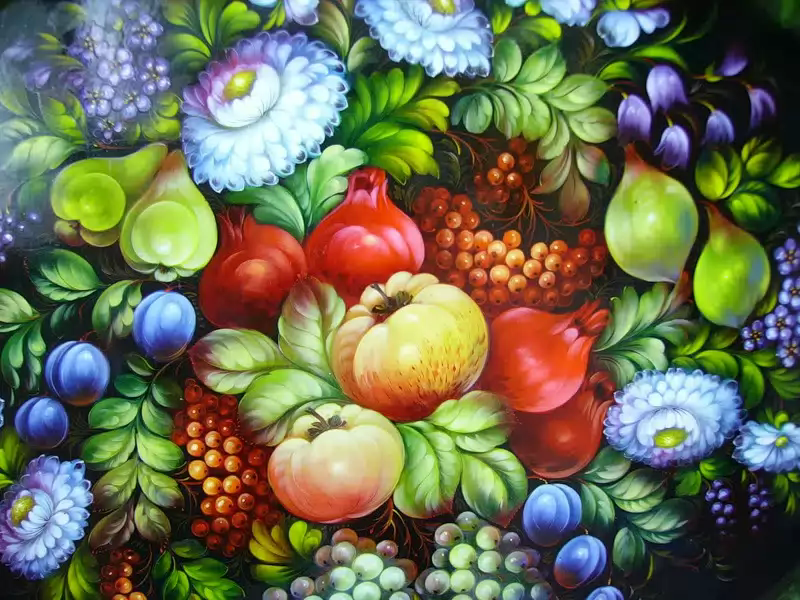 Рисунок 1 – Жостовская росписьТаблицы, диаграммы, графики и т.п. следует нумеровать арабскими цифрами сквозной нумерацией. Таблицы, диаграммы, графики каждого приложения обозначают отдельной нумерацией арабскими цифрами с добавлением перед цифрой обозначения приложения. Например: Таблица 1- Структура занятия или Таблица В.1- Структура занятия.Слово «Таблица (Диаграмма, График и т.п.)» и наименование помещают слева над таблицей (диаграммой, графиком и т.п.) следующим образом: Таблица 1 – Структура занятияПри переносе части таблицы на другие страницы название помещают только над первой частью таблицы.Заголовки граф и строк таблицы следует писать с прописной буквы, а подзаголовки граф - со строчной буквы, если они составляют одно предложение с заголовком, или с прописной буквы, если они имеют самостоятельное значение. В конце заголовков и подзаголовков таблиц точки не ставят. Заголовки и подзаголовки граф указывают в единственном числе.Разделять заголовки и подзаголовки боковика и граф диагональными линиями не допускается.Таблицу в зависимости от ее размера помещают под текстом, в котором впервые дана ссылка на нее, или на следующей странице, а при необходимости в приложении к документу. Допускается помещать таблицу вдоль длинной стороны листа документа.При отсутствии отдельных данных в таблице следует ставить прочерк (тире).Оформление библиографии. Ссылка в текстеВ Списке литературы располагают источники, использованные для написания работы:Гермалов Н.Ю. Школьные кружковые организации первой половины XX века. СПб.: Азбука-классика, 2015. 480 с.Никонов И.И., Яковлева С.Я. Алгоритмы успешной организации кружковой работы. М.,2014. С. 256 - 300.Дихтярёв В. Я. Разминка//Воспитательная работа в школе, № 1, 2016, с. 23-24.О противодействии терроризму: ФЗ РФ от 6 марта 2006 г. N 35// Рос. газ., 10 марта, 2006, с. 4-6.Объектами составления библиографической ссылки также являются электронные ресурсы. Ссылки составляют как на электронные ресурсы в целом (электронные документы, базы данных, порталы, сайты, веб-страницы, форумы и т.д.), так и на их составные части.Для обозначения электронного адреса используют аббревиатуру "URL" (Uniform Resource Locator - унифицированный указатель ресурса). После электронного адреса в круглых скобках приводят сведения о дате обращения к электронному сетевому ресурсу: после слов "дата обращения" указывают число, месяц и год.Программы кружковой работы по ИЗО/Дополнительное образование.- М., 2014. - 1 CD-ROM. - Загл. с этикетки диска. Сарин С. М. Система Кружковые организации и их атрибутика //URL: http://www.elbib.ru (дата обращения: 25.11.2016).При ссылке в тексте на источник документальной информации следует приводить его порядковый номер, под которым он расположен в списке литературы. Этот номер заключается в квадратную скобку. [10, с. 81]. Приведенные цитаты заключаются в кавычки, после них следует сослаться в квадратных скобках на источник и на номер страницы, на которой напечатана цитируемая фраза. Если текст цитируется не по первоисточнику, а по другому документу, то в начале ссылки приводят слова: "Цит. по:" (цитируется по), с указанием источника заимствования: [Цит. по: 1, с. 27].ПриложенияМатериал, дополняющий курсовую работу, допускается помещать в приложениях. Приложение оформляют как продолжение курсовой работы.В тексте курсовой работы на все приложения должны быть даны ссылки. Приложения располагают в порядке ссылок на них, за исключением информационного приложения "Библиография", которое располагают последним.Каждое приложение следует начинать с новой страницы с указанием наверху посередине страницы слова "Приложение" и его обозначения заглавными буквами русского алфавита начиная с А, за исключением букв Е, З, Й, О, Ч, Ь, Ы, Ъ. После слова "Приложение" следует буква, обозначающая его последовательность. Например: Приложение А.Приложение должно иметь заголовок, который записывают симметрично относительно текста с прописной буквы отдельной строкой.Приложения должны иметь общую с остальной частью документа сквозную нумерацию страниц.Все приложения должны быть перечислены в содержании документа (при наличии) с указанием их номеров и заголовков.5 Оценивание курсовой работыКурсовая работа (проект) оценивается по пятибалльной системе. Оценка переносится в классный журнал на страницу МДК и учитывается при выставлении итоговой оценки за семестр Положительная оценка по профессиональному модулю (модулям) профессионального цикла, по которому выполняется курсовая работа (проект) выставляется только при условии успешной сдачи курсовой работы (проекта) на оценку не ниже "3".Оценка "5" ставится за курсовую работу (проект), которая глубоко, логично, полно, научно, иллюстрировано раскрыла тему, имеет самостоятельные суждения и выводы, позволяющие судить о понимании актуальности темы, ее осознанности. Работа выполнена на высоком теоретическом уровне, опирается на практический опыт студента (или описание изученного опыта педагога-практика). Оформление курсовой работы (проекта) полностью соответствует требованиям к оформлению подобных работ.Оценка "4" ставится за курсовую работу (проект), которая содержит последовательное изложение основных вопросов темы, но имеет отдельные неточности в ее раскрытии, влияющие на общую логику содержания. Работа содержит обоснованные выводы, самостоятельные суждения. Содержание раскрыто на достаточно высоком теоретическом уровне, доступно, иллюстрировано, полно. Оформление в основном соответствует предъявляемым требованиям.Оценка "3" ставится за курсовую работу (проект), которая в основном раскрывает содержание темы, отличается схематичностью, неглубоким и недостаточным раскрытием темы, нарушением последовательности, неграмотностью выводов, ошибками в оформлении работы.Оценка "2" ставится за курсовую работу (проект), которая не отвечает ни одному из вышеуказанных требований.Оценка " 1" ставится при отсутствии курсовой работы (проекта)Студентам, получившим оценки "1","2" по курсовой работе (проекту), по решению преподавателя предоставляется либо право выбора новой темы курсовой работы (проекта) либо доработки прежней темы. Педсоветом устанавливаются сроки ликвидации данной задолженности.